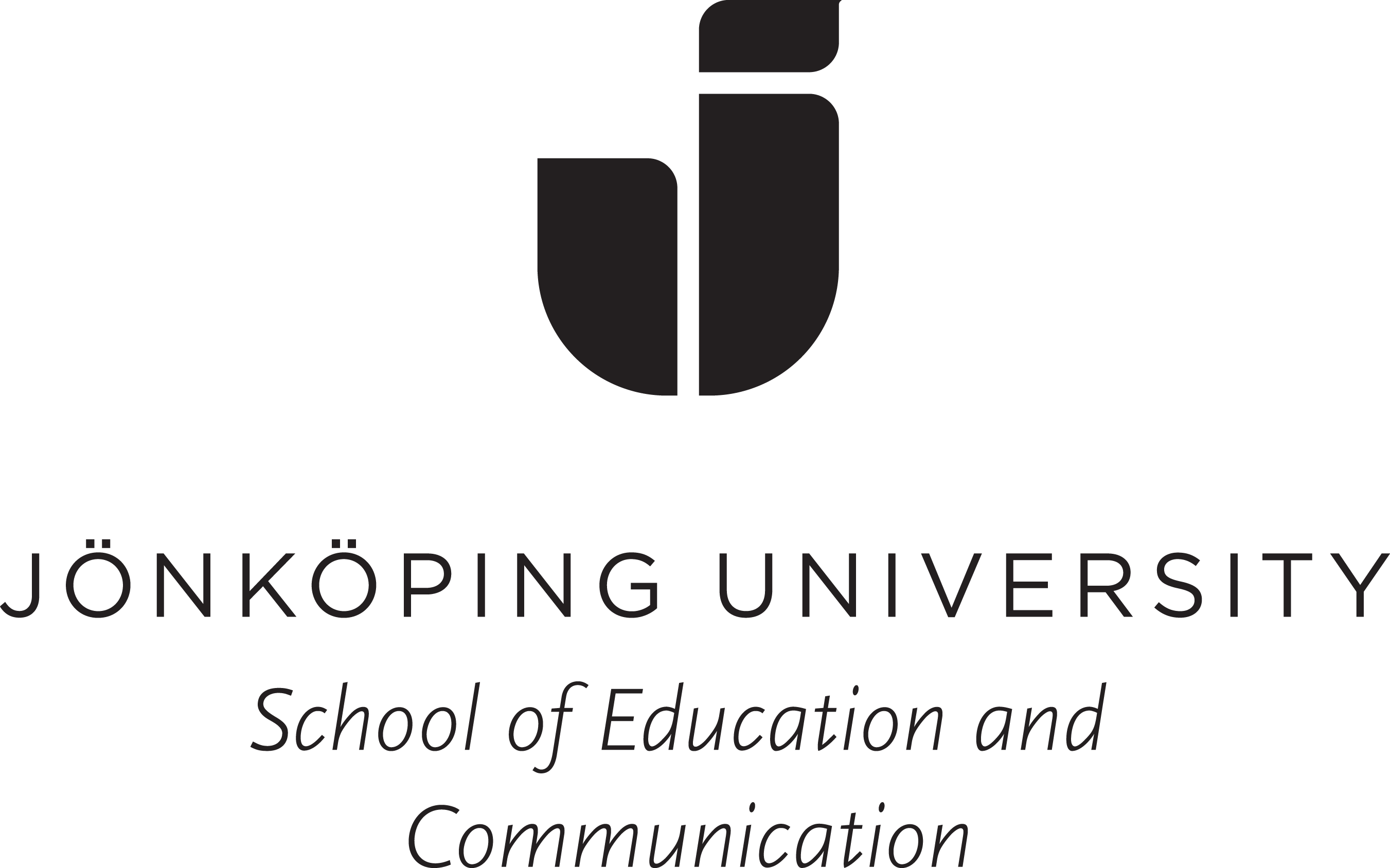 Certificate for employer / immediate manager approving application for contract education courseSwedish Language for staff – Swelang A1 HT24The course fee is 14 900 SEK excl. VAT for participants that are not employed at Jönköping University and will be invoiced after the course has finished. The employer/immediate manager of the applicant hereby approves that the applicant listed below can participate in the Swedish language course – Swelang A1 HT24. The approval applies to the course starting during Fall 2024. 	Participant (applicant)Contract education courseInvoicing detailsSignature by the employer / immediate managerInformation:A complete application comprises both the submitted application and the certificate.This filled out form, signed by the employer / immediate manager, shall be appended the application by uploading it digitally onto the application web form at the time of registering (link to the application web form on the Jönköping University website: Swedish Language for staff - Swelang - Education - Jönköping University (ju.se) where you can also find more information about the course.A sufficient number of participants is a prerequisite for the course to start.After the application round and admission to the course, a contract education agreement will be sent to the employer/immediate manager for signing.Last name, first name  Swedish social security number
 or equivalentEmployer/immediate manager Employer/immediate manager Name of course and host universitySwelang A1 2024School of Education and Communication, Jönköping UniversityCompany/Organisation/recipient of invoiceCompany/Organisation/recipient of invoiceInvoice referenceInvoicing addressInvoicing addressInvoicing addressOrganisation numberPeppol-ID (for digital invoicing)Peppol-ID (for digital invoicing)   Digital invoicing    Yes             No   Invoice by post     Yes             NoDateEmployer / immediate manager (signature)Name clarification in block letter + titleName clarification in block letter + titleEmail address:  Email address:  Phone number: Phone number: Street: Street: Zip code and City: Zip code and City: 